									projektas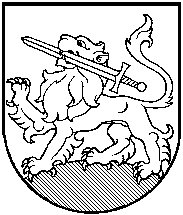 RIETAVO SAVIVALDYBĖS TARYBASPRENDIMASDĖL RIETAVO SAVIVALDYBĖS ADMINISTRACIJOS 2017 m. vasario     d.  Nr. T1-DIREKTORIAUS PAVADUOTOJO DARBO UŽMOKESČIO NUSTATYMO RietavasVadovaudamasi Lietuvos Respublikos vietos savivaldos įstatymo 16 straipsnio 2 dalies 9 punktu, 18 straipsnio 1 dalimi, Lietuvos Respublikos valstybės tarnybos įstatymo  7, 8, 23 ir 24 straipsniais, 25 straipsnio 1 dalies 1 punktu, 26 straipsnio 1 dalies 1 punktu, Rietavo savivaldybės mero siūlymu, Rietavo savivaldybės taryba  nusprendžia:Nustatyti: Rietavo savivaldybės administracijos direktoriaus pavaduotojui Antanui Aužbikavičiui pareigybės kategoriją – 16 ir 15 proc. priemoką ( iki 2017 m. kovo 9 d. už tarnybos Lietuvos valstybei stažą mokėti 24 proc. priedą). nuo 2017 m. kovo 10 d. (įskaitytinai) Rietavo savivaldybės administracijos direktoriaus pavaduotojui Antanui Aužbikavičiui valstybės tarnybos stažą – 27 metai (tarnybos laikotarpis: nuo 1990 m. kovo 11 d. iki 2017 m. kovo 10 d.). Už tarnybos Lietuvos valstybei stažą mokėti 27 proc. priedą                   2. Pripažinti netekusiu galios Rietavo savivaldybės tarybos 2015 m. balandžio 30 d. sprendimo Nr. T1-12 „Dėl Rietavo savivaldybės administracijos direktoriaus pavaduotojo skyrimo ir darbo užmokesčio nustatymo“ 2 punktą. 3. Sprendimas įsigalioja nuo 2017 m. kovo 1 d.Sprendimas gali būti skundžiamas Lietuvos Respublikos administracinių bylų teisenos įstatymo nustatyta tvarka Klaipėdos apygardos administraciniam teismui per vieną mėnesį nuo šio sprendimo priėmimo dienos.Savivaldybės meras			RIETAVO SAVIVALDYBĖS ADMINISTRACIJAAIŠKINAMASIS RAŠTAS PRIE SPRENDIMO„DĖL RIETAVO SAVIVALDYBĖS ADMINISTRACIJOS DIREKTORIAUS PAVADUOTOJO DARBO UŽMOKESČIO NUSTATYMO“ PROJEKTO2017-02-02RietavasSprendimo projekto esmė.Sprendimo projektu siekiama nustatyti Rietavo savivaldybės administracijos pavaduotojo darbo užmokestį.Kuo vadovaujantis parengtas sprendimo projektas.Projektas parengtas vadovaujantis Lietuvos Respublikos vietos savivaldos įstatymo 16 straipsnio 2 dalies 9 punktu, Lietuvos Respublikos valstybės tarnybos įstatymo  7, 8, 23 ir 24 straipsniais, 25 straipsnio 1 dalies 1 punktu, 26 straipsnio 1 dalies 1 punktu.Tikslai ir uždaviniai.Nustatyti Rietavo savivaldybės administracijos direktoriaus pavaduotojo darbo užmokestį.Laukiami rezultatai.Bus įgyvendintas teisės akto reikalavimas.Kas inicijavo sprendimo projekto rengimą.Rietavo savivaldybės administracijos Teisės ir finansų skyrius.Sprendimo projekto rengimo metu gauti specialistų vertinimai.Neigiamų specialistų vertinimų negauta.Galimos teigiamos ar neigiamos sprendimo priėmimo pasekmės.Neigiamų pasekmių nenumatyta.Lėšų poreikis sprendimo įgyvendinimui.Lėšos numatytos Savivaldybės biudžete.Antikorupcinis vertinimas.Šis spendimas antikorupciniu požiūriu nevertinamas.Rietavo savivaldybės administracijos Teisės ir finansų skyriaus vyresn. specialistė (juristė)                                                Ieva Krajinaitė